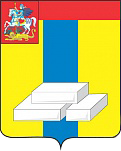 ОБЩЕСТВЕННАЯ ПАЛАТА ГОРОДСКОГО ОКРУГА ДОМОДЕДОВОМОСКОВСКОЙ ОБЛАСТИКомиссия по архитектурному облику городов и сел (деревень), благоустройству территорий, экологии и природопользованию (сохранению лесов).ПРОТОКОЛ №Штаб по строительствуг. Домодедово								01 августа 2018г01.08.2018г. в Администрации городского округа состоялся Штаб по строительству.А.В. Двойных в начале штаба традиционно рассматривает:СТРОИТЕЛЬСТВО ЖИЛЫХ ДОМОВ С УВЕЛИЧЕННЫМИ (ПРОБЛЕМНЫМИ) СРОКАМИ.Таковыми являются объекты ООО "ЛИДЕР ГРУПП"ООО «ЛИДЕР ГРУПП ДОМОДЕДОВО»:- провести работу по уведомлению участников долевого строительства жилого корпуса №3 о переносе срока ввода в эксплуатацию для заключения дополнительного соглашения к ДДУ. Срок: с 30.09.2018г.- осуществить строительство улицы №4. Срок выполнения работ: до 03.09.2018г.Срок ввода в эксплуатацию: 08.10.2018г.- провести встречу с участниками долевого строительства жилых корпусов №№ 2,3 по вопросу компенсации остекления балконов. Срок: до 08.08.2018г.- в соответствии с гарантийными обязательствами заменить повышающий насос на систему отопления в жилом доме №1. Срок: до 31.07.2018г.   А. В. Двойных предупредил всех участников штаба на особый контроль со стороны Администрации в сфере социальных обязательств. Строительство Детских садов, Школ на территории городского округа, должны идти в соответствии с графиком, без всяких задержек. Администрация готова всячески содействовать застройщикам в реализации данных программ.   Со слов председателя комиссии по архитектуре Э.А. Абдурахманова - Общественная палата городского округа постоянно проводит мониторинг социально направленной деятельности всех застройщиков работающих на территории городского округа Домодедово.Председатель комиссии 						 Э.А. Абдурахманов